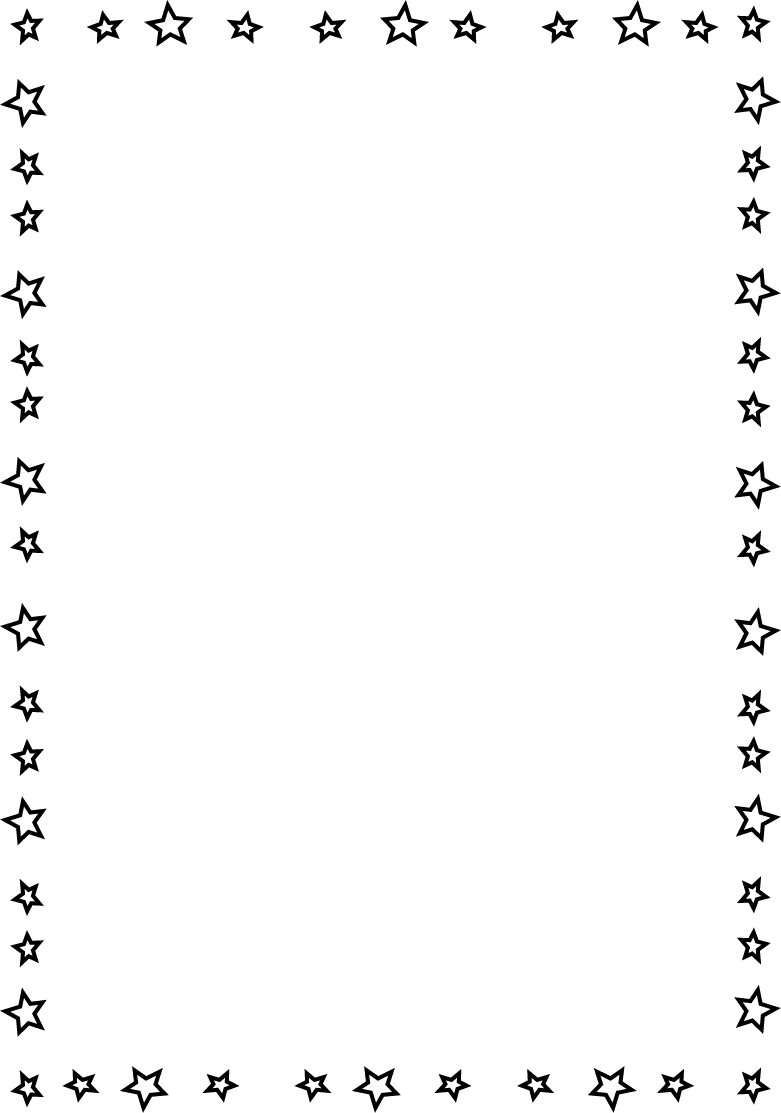 Name___________________________________________  Date_______________________	Writing the Capitals in Cursive	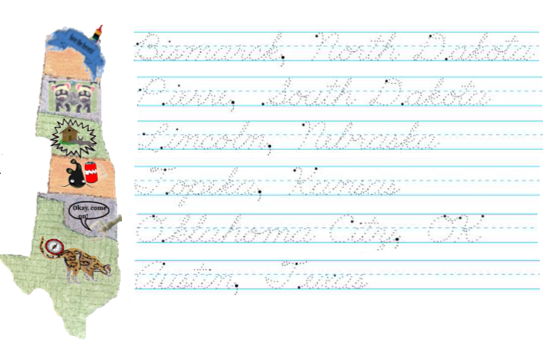 ND =  Bismarck, North Dakota
SD  =  Pierre, South Dakota
NE  =  Lincoln, Nebraska  KS =  Topeka, KansasOK =  Oklahoma City, OklahomaTX =  Austin, Texas